МБУДО "МУК"От _____________________________________________________________________________________ЗАЯВЛЕНИЕ О ЗАЧИСЛЕНИИПрошу оказать образовательную услугу по реализации дополнительной общеобразовательной программы технической / художественной / естественнонаучной / социально-гуманитарной направленностинужное подчеркните                                                                                                                                                                                                 , наименование образовательной программыначиная с модуля: «_________________________________________________________» (далее – Программа)наименование модуляОбучающемуся, сведения о котором указаны ниже, в соответствии №____ - ПФ ( __.__.20__ по __.__.20__), а также прочими договорами-офертами, предлагаемыми мне к заключению, предусматривающими оказание услуг по реализации иных частей Программы, выставляемыми Вами (при необходимости).Сведения о родителе (законном представителе):Сведения об Обучающемся:Я ознакомлен с условиями договора-оферты №_____ - ПФ, представленной в сети Интернет по адресу https://docs.pfdo.ru/uploads/contracts/____________________________.pdf и полностью и безоговорочно принимаю их. Я проинформирован, что подписание настоящего заявления в соответствии с условиями договора-оферты № _____-ПФ приравнивается к подписанию указанного договора-оферты. Обязуюсь самостоятельно отслеживать в личном кабинете сертификата «_________________» информационной системы «ПФДО» предложения (оферты) к заключению договоров-оферт, предусматривающих оказание услуг по реализации иных частей Программы, выставляемые Вами, и знакомиться с ними.___________________/______________________ /подпись	расшифровкаС дополнительной общеобразовательной программой, свидетельством о государственной регистрации, уставом, лицензией на осуществление образовательной деятельности, другими документами, регламентирующими организацию и осуществление образовательной деятельности МБУДО "МУК" ознакомлен.«___» __________ 20____г. ________________ /______________________________ /                                                     подпись                                расшифровкаСогласен/не согласен (подчеркнуть) на получение услуг в сфере дополнительного образования в условиях распространения COVID-19   «____» ____________20___ г.  ____________/_______________                                                                                                                            подпись            расшифровкаЗаявление о приеме на обучение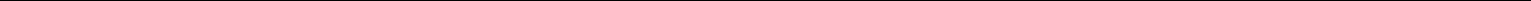 СОГЛАСИЕ НА ОБРАБОТКУ ПЕРСОНАЛЬНЫХ ДАННЫХЯ, _____________________________________________________________________________________, проживающий по адресу _________________________________________________________________ __________________________________________________ паспорт __________ №_________________ , выданный «______» ______________ 20____г. ________________________________________________ _______________________________________________________________________________________ , являясь родителем (законным представителем) ______________________________________________ проживающего по адресу _________________________________________________________________________________________________________, в соответствии с требованием статьи 9 Федерального закона от 27.07.2006 г. №152-ФЗ «О персональных данных» даю свое согласие на обработку персональных данных, а именно:фамилия, имя, отчество;сведения о паспорте (серия, номер, дата и место получения);место жительства;номер телефона;фамилия, имя, отчество ребёнка;дата рождения ребенка;место жительства ребенка;номер телефона ребёнкапоставщику образовательных услуг муниципальное бюджетное учреждение дополнительного образования "Межшкольный учебный комбинат", юридический адрес которого: 628011, Россия, Ханты-Мансийский автономный округ – Югра, г. Ханты-Мансийск, ул. Рознина д.35, в целях организации обучения в рамках договора №676 - ПФ. Предоставляю право осуществлять обработку с использованием средств автоматизации или без использования таких средств, включая сбор, запись, систематизацию, накопление, хранение, уточнение (обновление, изменение), извлечение, использование, передачу третьим лицам, обезличивание, блокирование, удаление, уничтожение персональных данных. Данное Согласие действует с момента подписания и до истечения сроков, установленных действующим законодательством Российской Федерации, а также может быть отозвано по письменному заявлению.«___» __________ 20____г. ________________ /______________________________ /Подпись	РасшифровкаФамилия, имя и отчество родителя (законного представителя):Телефон родителя (законного представителя):Место жительства родителя (законного представителя):Номер сертификата дополнительного образования:Фамилия, имя и отчество обучающегося:Дата рождения обучающегося:Место жительства обучающегося: